St. ANTHONY’S COLLEGE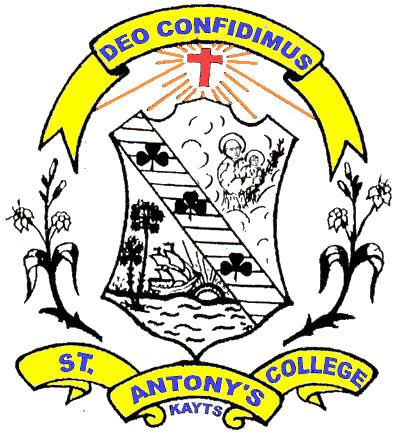 Kayts140th Anniversary CelebrationfhtYhh; Gdpj me;Njhdpahh; fy;Yhhp140tJ Mz;L kyh; ntspaPl;L tpohTk; tUlhe;j xd;W $lYk;Organized By:	St. Anthony’s College KaytsAlumni Association CanadafhtYhh; Gdpj me;Njhdpahh; fy;Yhhp       gioa khzth; rq;fk; fdlhGuest of Honour:	     Rev. Fr. K. James Singarayer			     		     (Rector, St. Anthony’s College, Kayts)         Chief Guest:	     Dr. George Pillainayagam			     		     (Professor, Lorain County Community College, Elyria, Ohio)		    Special Guest:       Dr. Chellaiyah Rajalingham					    (Professor, Concordia University, Montreal, QC)				Date:	      December 08, 2012     				Time:	      6:30 PMVenue:	     J & J Swagat Banquet Hall
   (Warden & Denison)
   415 Hood Road, Markham, ON., L3R 3W2                                              Tel:       Cyril 905-947-4414  Emilian 416-283-4725					    Eugene Dominic (647) 388 4038  				Email:      sackaacan@gmail.com 				   Web:      www.kayts-sac.com					    Map        